Примерная формаДоговор № возмездного оказания услуг г. Екатеринбург						                                    «___» _____  202__ г.Государственное автономное учреждение Свердловской области «Областной центр реабилитации инвалидов» (далее – Учреждение) (ИНН – 6672169922, ОГРН – 1046604405055), именуемое в дальнейшем «Исполнитель», в лице_____  ________________________________________________________________________________________                          с одной стороны, ____________________________именуемый в дальнейшем Потребитель»,  совместно именуемые Стороны, а по отдельности «Сторона», заключили настоящий договор о нижеследующем:1. Предмет договора1.1. По настоящему договору Исполнитель обязуется оказать Потребителю услуги (далее – Услуга, Услуги), а Потребитель обязуется принять и оплатить, предусмотренные договором услуги. 1.2. Наименование, объем, сроки предоставления и стоимость услуг определены Приложением      № 1 к настоящему договору, являющимся неотъемлемой частью договора.1.3. Услуги по Договору считаются оказанными и принятыми Заказчиком на основании подписанного сторонами Акта об оказании услуг (далее – Акт). Акт подписывается сторонами в день окончания оказания услуг. В случае отказа подписать Акт, Потребитель обязан предоставить Исполнителю мотивированный отказ. При отсутствии мотивированного отказа услуги считаются оказанными в полном объеме, с надлежащим качеством и принятыми Потребителем. 1.4. Потребитель производит предварительную оплату услуг, предусмотренных договором, в размере 100% стоимости услуг до начала предоставления услуг. Оплата производится в кассу Исполнителя.2. Права и обязанности сторон2.1. Исполнитель обязан:2.1.1. Оказать Услуги в полном объеме, с надлежащим качеством и в сроки, указанные 
в Приложении № 1 к настоящему договору. 2.1.2. Оказать Услуги с соблюдением санитарных норм и правил.2.1.3. Оказать Услуги лично.2.1.4. Обеспечить надлежащее функционирование, готовность к использованию необходимого инвентаря и оборудования.2.1.5. Обеспечить работу вспомогательных помещений: гардероба, раздевалок, санитарных комнат, душевых.2.1.6. Уведомить Потребителя о невозможности оказания услуг в случаях проведения мероприятий в рамках основной деятельности или по техническим причинам (аварийная ситуация, проведение регламентных работ и т.п.).2.2. Исполнитель имеет право: 2.2.1. Отказать Потребителю в предоставлении Услуг, в случаях:- нарушения Потребителем порядка оплаты;- нарушения Потребителем Правил внутреннего распорядка в ГАУ «Областной центр реабилитации инвалидов» (далее – Правила  внутреннего распорядка).2.2.2. Приостановить предоставление Услуг в случае несоблюдения Потребителем Правил внутреннего распорядка.2.2.3. Изменять время, срок оказания услуг, в случае необходимости проведения мероприятий в рамках основной деятельности.2.3. Потребитель обязан:2.3.1. Оплачивать Услуги в порядке, определенном пунктом 1.4. настоящего договора.2.3.2. Соблюдать Правила внутреннего распорядка, размещенные на официальном сайте Исполнителя. Находясь на территории и в помещениях Исполнителя соблюдать чистоту, порядок, правила пожарной безопасности, санитарии. 2.3.3. Извещать Исполнителя о неявке для оказания услуг, не менее чем за сутки до согласованного сторонами срока оказания Услуг. 2.3.4. Проявлять уважение к специалистам, администрации и техническому персоналу Исполнителя.2.4. Потребитель имеет право:2.4.1. Получить услуги надлежащего качества, в полном объеме и в сроки, установленные договором.2.4.2. Получать информацию по вопросам оказания Услуг, предусмотренных договором.3. Порядок изменения или расторжения договора3.1 Изменение условий настоящего договора, расторжение или прекращение его действия осуществляются по письменному соглашению Сторон, являющемуся неотъемлемой его частью.3.2. Расторжение настоящего договора может производиться по основаниям, предусмотренным действующим законодательством Российской Федерации. 3.3. О намерении расторгнуть договор Сторона обязана письменно уведомить другую сторону, по адресу, указанному в разделе 11 Договора. Договор считается расторгнутым с момента фактического получения Стороной письменного уведомления о расторжении.4. Конфиденциальность4.1. Стороны берут на себя взаимные обязательства по соблюдению режима конфиденциальности информации, полученной при исполнении условий настоящего Договора. Передача информации третьим лицам или иное разглашение информации может осуществляться только с письменного согласия другой Стороны, если иное не предусмотрено договором или законодательством РФ.5. Ответственность Сторон5.1. При неисполнении или ненадлежащем исполнении своих обязательств 
по настоящему договору Стороны несут ответственность в соответствии с законодательством Российской Федерации.6. Разрешение споров6.1. Все споры, разногласия по настоящему договору разрешаются путем переговоров между Сторонами.6.2. Порядок разрешения споров, указанный в пункте 6.1. настоящего договора, не препятствует обращению Потребителя за защитой своих прав по исполнению настоящего договора в суд.7. Срок действия договора7.1. Настоящий договор вступает в силу с момента его подписания Сторонами и действует 
по «____» ___________ 202_ года включительно. Если до окончания срока действия договора ни одна из сторон письменно не заявит о намерении расторгнуть договор, договор считается заключенным на неопределенный срок.7.2. В случае невнесения Потребителем предварительной оплаты услуг в течение 90 календарных дней с даты последней приемки оказанных услуг, договор прекращается по истечении 90 календарных дней с даты последней приемки оказанных услуг.8. Обработка персональных данных8.1. Потребитель в соответствии с п. 1 ст. 9 Федерального закона от 27.07.2006 № 152-ФЗ 
«О персональных данных» (далее – Федеральный закон РФ № 152-ФЗ) дает согласие Исполнителю на обработку персональных данных, предоставленных в целях заключения и исполнения договора возмездного оказания услуг.8.2. Исполнитель обязуется осуществлять обработку персональных данных Потребителя в соответствии с принципами, правилами, предусмотренными Федеральным законом РФ № 152-ФЗ, соблюдать конфиденциальность персональных данных и обеспечивать безопасность при их обработке, а именно: защиту персональных данных от неправомерного или случайного доступа к ним, уничтожения, изменения, блокирования, копирования, предоставления, распространения, а также иных неправомерных действий в отношении персональных данных.9. Антикоррупционная оговорка            9.1 Стороны, их аффилированные лица, работники или посредники, а также лица, действующие от имени и по поручению Сторон (далее в целях указанного раздела – Стороны), подтверждают соблюдение ими требований законодательства Российской Федерации о противодействии коррупции.9.2. При исполнении своих обязательств по настоящему Договору Стороны, их аффилированные лица, работники или посредники не выплачивают, не предлагают выплатить и не разрешают выплату каких-либо денежных средств или ценностей, прямо или косвенно, любым лицам для оказания влияния на действия или решения этих лиц с целью получить какие-либо неправомерные преимущества или для достижения иных неправомерных целей. При исполнении своих обязательств по договору Стороны, их аффилированные лица, работники или посредники не осуществляют действия, квалифицируемые применимым для целей договора законодательством как дача или получение взятки, коммерческий подкуп, а также иные действия, нарушающие требования применимого законодательства и международных актов о противодействии коррупции и легализации (отмывании) доходов, полученных преступным путем.9.3. В случае возникновения у Стороны добросовестных и обоснованных подозрений, что произошло или может произойти нарушение каких-либо положений настоящего раздела договора, соответствующая Сторона обязуется уведомить другую Сторону в письменной форме не позднее 5 рабочих дней с момента возникновения указанных подозрений. В письменном уведомлении указываются лица, причастные к нарушению условий договора, фактические обстоятельства дела и предоставляются материалы, достоверно подтверждающие или дающие основание предполагать, что произошло или может произойти нарушение настоящего раздела договора. Сторона, получившая письменное уведомление о нарушении положений настоящего раздела договора, обязана в течении 10 рабочих дней с даты его получения, рассмотреть его и в течении 5 рабочих дней с даты окончания рассмотрения, сообщить уведомившей Стороне об итогах его рассмотрения.9.4. Стороны гарантируют осуществление надлежащего разбирательства по фактам нарушения положений настоящего раздела Договора с соблюдением принципов конфиденциальности и применение эффективных мер по предотвращению возможных конфликтных ситуаций. Стороны гарантируют отсутствие негативных последствий как для уведомившей Стороны в целом, так и для конкретных работников уведомившей стороны, сообщивших о факте нарушений условий настоящего раздела Договора. 9.5. В случае подтверждения факта нарушений одной Стороной положений настоящего раздела и/или неполучения другой Стороной информации об итогах рассмотрения письменного уведомления о нарушении условий настоящего раздела договора, другая Сторона имеет право расторгнуть настоящий договор в судебном порядке.         9.6 Стороны информируют в письменной форме Департамент противодействия коррупции Свердловской области о случаях коррупционных нарушений не позднее 5 рабочих дней с момента подтверждения факта соответствующего нарушения. 10. Заключительные положения10.1. Потребитель:10.1.1. до заключения договора на оказание медицинских услуг проинформирован о том, что несоблюдение указаний (рекомендаций) Исполнителя (медицинского работника, предоставляющего платную медицинскую услугу), в том числе назначенного режима лечения, может снизить качество предоставляемой платной услуги, повлечь невозможность ее завершения в срок или отрицательно сказаться на состоянии здоровья Потребителя;10.1.2.  ознакомлен с Правилами внутреннего распорядка, размещенными на официальном сайте Исполнителя и на информационном стенде.10.2. После оказания медицинских услуг Исполнитель по заявлению Потребителя выдает копии медицинских документов (выписки из медицинских документов), отражающих состояние его здоровья после получения платных медицинских услуг, включая сведения о методах лечения, об используемых медицинских изделиях, без взимания дополнительной платы.10.3. Настоящий договор составлен в 2-х (двух) экземплярах, по одному для каждой Стороны. Оба экземпляра имеют одинаковую юридическую силу. 11. Реквизиты и подписи Сторон«Исполнитель»ГАУ  «Областной центр реабилитации инвалидов»620089, Свердловская область, г. Екатеринбург, ул. Белинского, д. 173-аБанк: Уральское ГУ Банка России/УФК по Свердловской области г. Екатеринбург, БИК 016577551кор.счет 4010281064537000054р/сч 03224643650000006200Министерство финансовСвердловской области (ГАУ «Областной центр реабилитацииинвалидов», л/с 33015908050)Регистрационный номер лицензии на медицинскую деятельность: Л041-01021-66/00295607; дата предоставления лицензии: 11.11.2014, лицензирующий орган: Федеральная служба по надзору в сфере здравоохранения______________   ___________________    (подпись)         (расшифровка подписи)«___» __________ 202__г.«Потребитель»Ф.И.О.: __________________________________Конт. тел.: ________________________________Паспортные данные: Серия: ______  № __________________________Выдан: ___________________________________дата выдачи: ______________________________Адрес регистрации: ___________________________________________  ___________________  (подпись)               (расшифровка подписи)«___» _________ 202__г.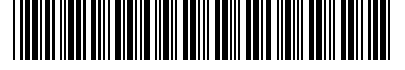 